ZGŁOSZENIE RODZICA / PRAWNEGO OPIEKUNAdo klasy pierwszej Szkoły Podstawowej w  Kaniowie             w roku szkolnym 2018/2019* prosimy o czytelne wypełnienie wniosku drukowanymi literamiZwracam się z prośbą o przyjęcie mojego dziecka:……………………………………….…………..........................................................................(imiona i nazwisko)urodzonego ……………………….. w ………………….……………, PESEL…………………………… (data urodzenia)	(miejscowość)zameldowanego ul…………………………... w ………................................ kod pocztowy……………… zamieszkałego ul. …………..………………. w …………………………....kod pocztowy……………… do pierwszej klasy Szkoły Podstawowej w Zespole Szkolno – Przedszkolnym w Kaniowie.Dane kontaktowe rodziców/opiekunówImię i nazwisko …………………………………………………………tel.……………………………. Imię i nazwisko ………………………………………………………….tel..……………………………Prosimy o zaznaczenie znakiem X właściwej odpowiedzi:Czy dziecko będzie uczestniczyło w zajęciach świetlicy?NieTak, w godzinach ……………………….Czy dziecko będzie korzystało z posiłków?                   Obiad	                    herbata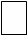  DO WNIOSKU NALEŻY DOŁĄCZYĆ PODPISANE ZDJĘCIE LEGITYMACYJNE DZIECKA.Zgodnie z ustawą z dnia 29 sierpnia 1997 r. o ochronie danych osobowych (Dz. U. z 2002 r. Nr 101, poz. 926 ze zm.) wyrażam zgodę na przetwarzanie danych osobowych zawartych w niniejszym wniosku. Administratorem danych jest Dyrektor Zespołu Szkolno- Przedszkolnego w Kaniowie. Kaniów, dn.……………………………..	………………………………………..Podpis rodzica/ opiekuna